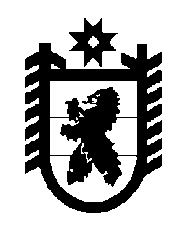 Российская Федерация Республика Карелия    УКАЗГЛАВЫ РЕСПУБЛИКИ КАРЕЛИЯО награждении государственными наградами Республики КарелияЗа многолетний добросовестный труд в системе здравоохранения и большой вклад в профилактику и охрану здоровья населения республики присвоить почетные звания«Заслуженный врач Республики Карелия»Данилову Александру Петровичу – врачу стоматологу-ортопеду негосударственного учреждения здравоохранения «Узловая больница на станции Кемь открытого акционерного общества «Российские железные дороги»,Зыкову Николаю Ивановичу – заведующему отделением анестезиологии-реанимации, врачу-анестезиологу-реаниматологу государствен-ного бюджетного учреждения здравоохранения Республики Карелия «Сегежская центральная районная больница»,Кириковой Татьяне Николаевне – врачу-анестезиологу-реаниматологу государственного бюджетного учреждения здравоохранения Республики Карелия «Республиканский онкологический диспансер»;«Заслуженный работник здравоохранения Республики Карелия»Москвиной Тамаре Александровне – заведующей кардиологическим отделением – врачу-кардиологу государственного бюджетного учреждения здравоохранения Республики Карелия «Сегежская центральная районная больница».За заслуги в области машиностроения, высокий профессионализм и многолетний добросовестный труд присвоить почетное звание «Заслуженный машиностроитель Республики Карелия»Смирнову Аркадию Вильгельмовичу – техническому директору открытого акционерного общества «Петрозаводскмаш».За большой вклад в развитие культуры и музыкального искусства республики, многолетнюю плодотворную педагогическую деятельность присвоить почетное звание«Заслуженный работник культуры Республики Карелия»Веселову Сергею Васильевичу – педагогу дополнительного образования государственного бюджетного образовательного учреждения Республики Карелия «Специализированная школа искусств».За многолетний добросовестный труд и заслуги в области образования, педагогической и воспитательной деятельности присвоить почетное звание«Заслуженный работник образования Республики Карелия»Волнухиной Татьяне Вениаминовне – заведующему муниципальным бюджетным дошкольным образовательным учреждением Петрозаводского городского округа «Детский сад общеразвивающего вида с приоритетным осуществлением деятельности по физическому развитию детей № 112 «Лесная сказка»,Молинской Ольге Федоровне – директору муниципального бюджетного общеобразовательного учреждения Петрозаводского городского округа «Средняя общеобразовательная школа № 48».За высокий профессионализм и заслуги в области развития пищевой промышленности присвоить почетное звание«Заслуженный работник пищевой промышленности Республики Карелия»Гордевич Алисе Павловне – генеральному директору открытого акционерного общества «Кемский хлебозавод».За вклад в укрепление законности и правопорядка, борьбу с преступностью, защиту прав и законных интересов граждан присвоить почетное звание«Заслуженный работник правоохранительных органов Республики Карелия»Алехину Юрию Леонидовичу – начальнику отдела оперативно-поискового бюро Министерства внутренних дел по Республике Карелия,Яковлеву  Алексею Юрьевичу – заместителю начальника отдела оперативно-поискового бюро Министерства внутренних дел по Республике Карелия.За заслуги в области сельского хозяйства и животноводства, высокий профессионализм и многолетний добросовестный труд присвоить почетное звание«Заслуженный работник сельского хозяйства Республики Карелия»Евсеевой Лидии Григорьевне – зоотехнику-селекционеру открытого акционерного общества «Племенное хозяйство «Ильинское», Олонецкий национальный муниципальный район,Федулову Николаю Михайловичу – трактористу-машинисту открытого акционерного общества «Племенное хозяйство «Ильинское», Олонецкий национальный муниципальный район.За вклад в укрепление законности и формирование правового государства, высокий профессионализм и многолетний добросовестный труд присвоить почетное звание «Заслуженный юрист Республики Карелия»Левкину Владимиру Александровичу – заместителю председателя Центральной избирательной комиссии Республики Карелия.За заслуги перед республикой и многолетний добросовестный труд наградить Почетной грамотой Республики Карелия:Барышеву Инну Олеговну – заведующую лечебным отделением государственного бюджетного учреждения здравоохранения Республики Карелия «Городская стоматологическая поликлиника», Петрозаводский городской округ,Бондарчук Татьяну Анатольевну – заведующую кабинетом врача дерматовенеролога – врача дерматовенеролога государственного бюджетного учреждения здравоохранения Республики Карелия «Костомукшская городская больница»,Бочкареву Тамару Вениаминовну – начальника отдела администрации Кемского муниципального района,Дубкову Ольгу Петровну – оператора централизованной мойки открытого акционерного общества «Славмо», Петрозаводский городской округ,Зилова Владимира Николаевича – дорожного рабочего открытого акционерного общества «Петрозаводскмаш»,Кириллова Леонида Николаевича – тракториста открытого акционерного общества «Совхоз «Ведлозерский», Пряжинский национальный муниципальный район,Кудряшова Олега Владимировича – заместителя начальника оперативно-поискового бюро Министерства внутренних дел по Республике Карелия,Кузнецову Марину Викторовну – оператора линии по производству пищевых продуктов открытого акционерного общества «Славмо», Петрозаводский городской округ,Кулешова Андрея Константиновича – консультанта Аппарата Законодательного Собрания Республики Карелия,Кумирова Александра Владимировича – руководителя Управления Федеральной службы судебных приставов по Республике Карелия – главного судебного пристава Республики Карелия,Мартынову Ольгу Викторовну – главного бухгалтера открытого акционерного общества «Славмо», Петрозаводский городской округ,Михалеву Галину Степановну – начальника отдела Территориального органа Федеральной службы государственной статистики по Республики Карелия,Никитину Светлану Николаевну – ведущего экономиста открытого акционерного общества «Петрозаводскмаш»,Погодину Нелли Владимировну – заместителя председателя Дорожной территориальной организации Российского профессионального союза железнодорожников и транспортных строителей на Октябрьской железной дороге – руководителя Петрозаводского регионального отдела,Рязанову Ольгу Викторовну – сменного мастера открытого акционерного общества «Славмо», Петрозаводский городской округ,Саблина Виктора Сергеевича – старшего оперуполномоченного по особо важным делам оперативно-поискового бюро Министерства внутренних дел по Республике Карелия,Сперкину Марину Матвеевну – оператора линии розлива открытого акционерного общества «Славмо», Петрозаводский городской округ,Тихомирову Тамару Петровну – ученого секретаря федерального государственного бюджетного учреждения науки Института прикладных математических исследований Карельского научного центра Российской академии наук,Торопову Елену Владимировну,Филимонову Ольгу Александровну – начальника отдела Министерства сельского, рыбного и охотничьего хозяйства Республики Карелия,Чернявскую Татьяну Анатольевну – руководителя коллектива муниципального казенного учреждения «Центр досуга», Сортавальский муниципальный район.  Глава Республики  Карелия                                                                       А.П. Худилайненг. Петрозаводск19 сентября 2013 года№  75   